Les animaux.On distingue les vertébrés (ceux qui ont un squelette) et les invertébrés (ceux qui ne possèdent pas de squelette).Chez les vertébrés, on  peut retrouver :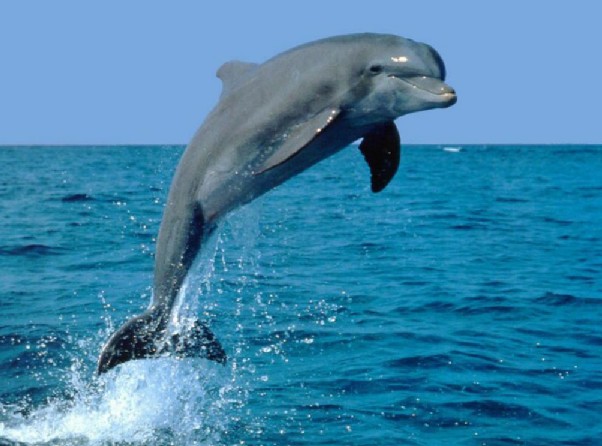 Les mammifères.Ils sont couverts de poils (sauf les mammifères marins) Ils ont 4 pattes (sauf les mammifères marins) 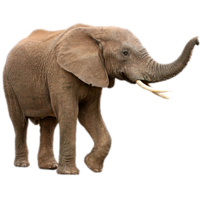 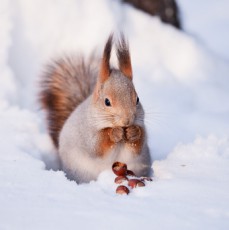 La femelle allaite ses petits. Les oiseaux.             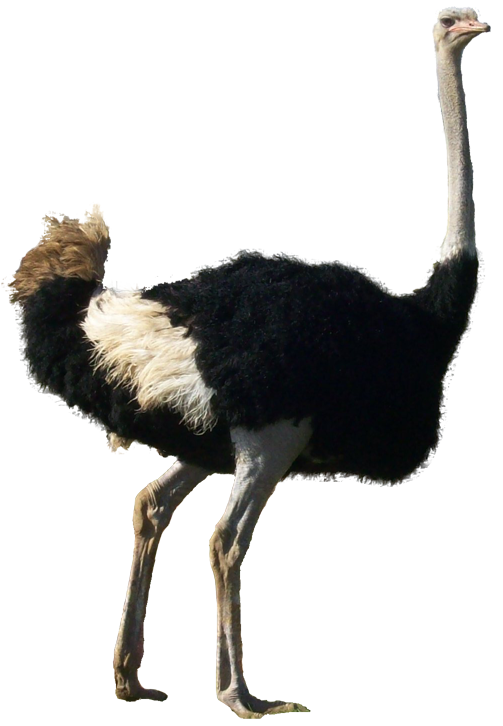 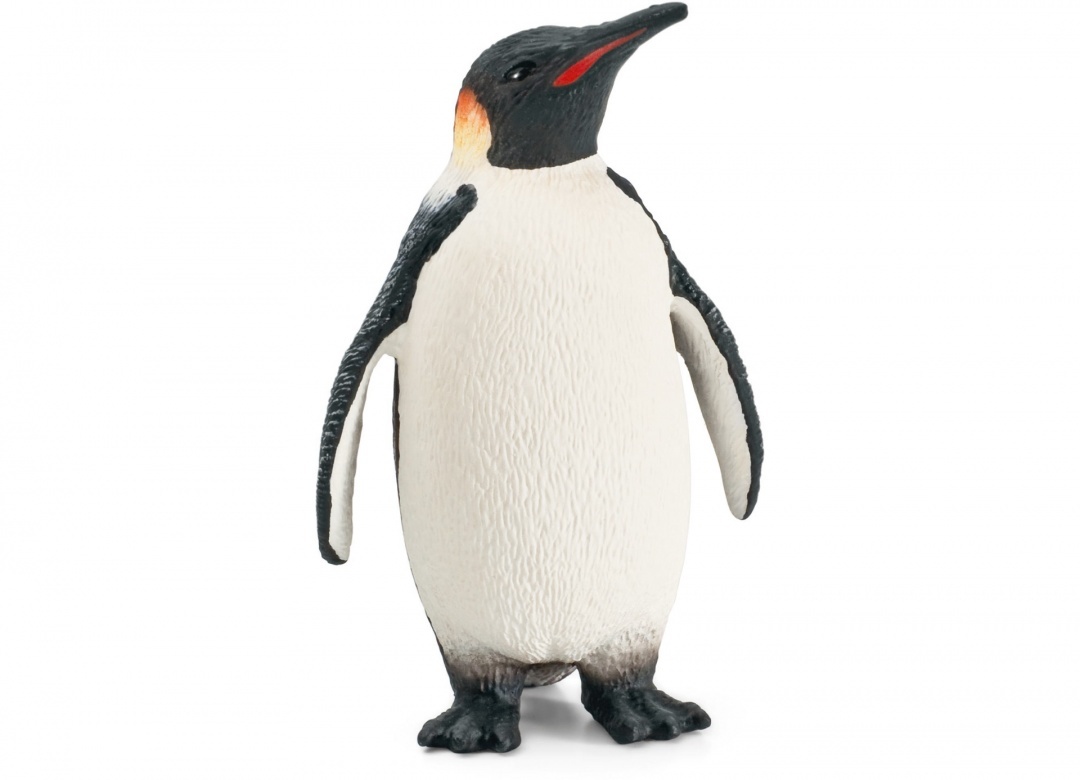 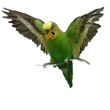 Ils sont couverts de plumes. Ils ont 2 pattes.Ils ont 2 ailes. (Même si tous les oiseaux ne savent pas voler.)La femelle pond des œufs et les couve.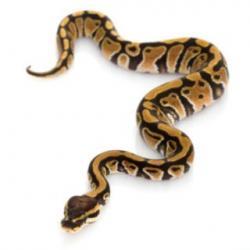 Les reptiles.Ils sont couverts de peau écailleuse. (avec des écailles)Ils ont 4 pattes (ou sans patte pour les serpents).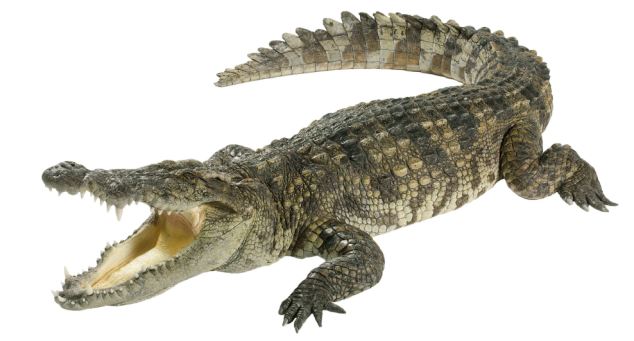 La femelle pond des œufs.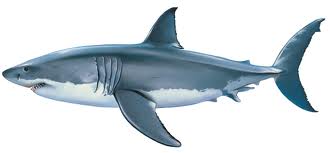 Les poissons.Ils sont couverts d’écailles.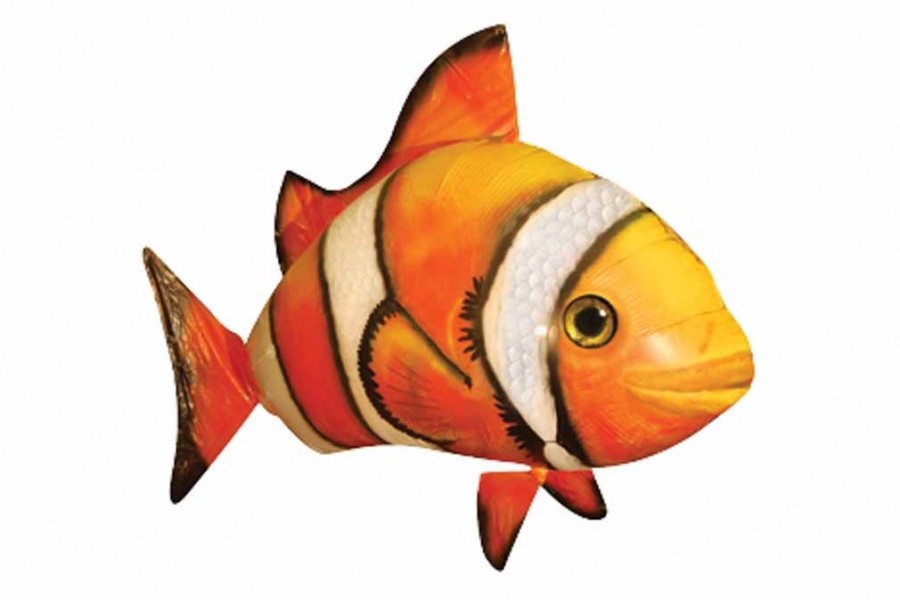 Ils possèdent des nageoires.La femelle pond des œufs.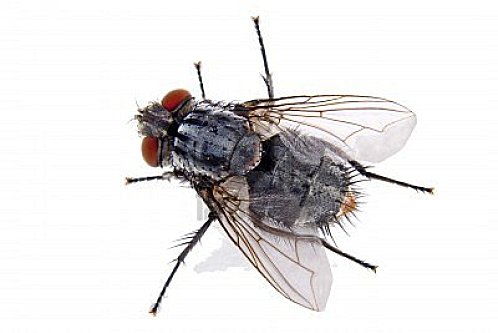 Chez les invertébrés, on peut retrouver :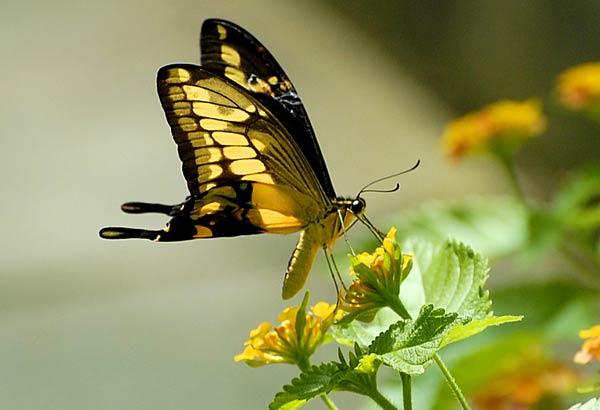 Les insectes.Ils sont recouverts de peau dure.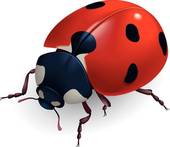 Ils ont 3 paires de pattes ( 6 pattes).Ils ont 2 antennes.Ils peuvent avoir des ailes.